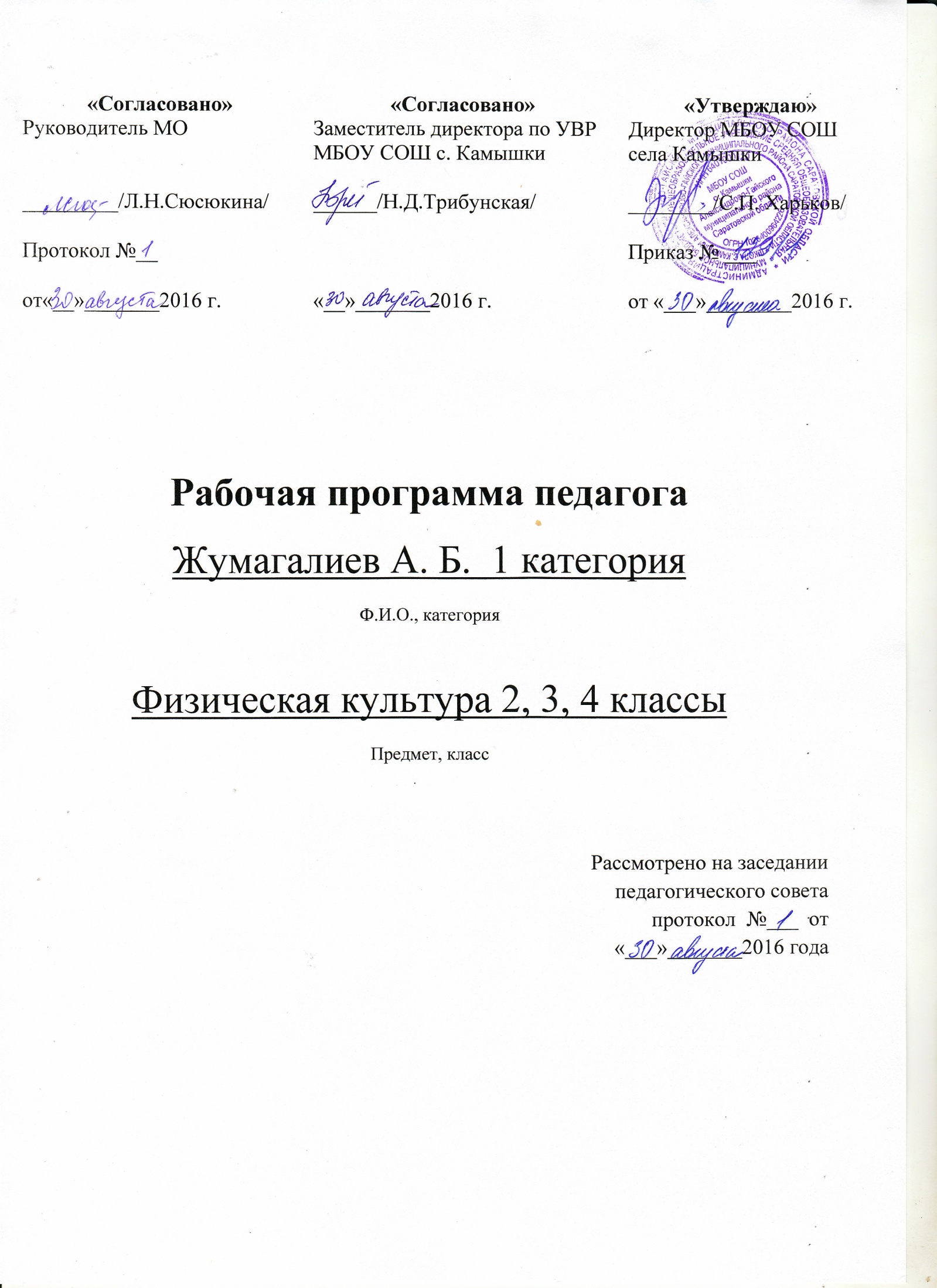  I. Планируемые результаты изучения учебного предметаПо окончании изучения курса «Физическая культура» в начальной школе должны быть достигнуты определенные результаты.Личностные результаты:– формирование чувства гордости за свою Родину, формирование ценностей многонационального российского общества;– формирование уважительного отношения к иному мнению, истории и культуре других народов;– развитие мотивов учебной деятельности и формирование личностного смысла учения;– развитие самостоятельности и личной ответственности за свои поступки на основе представлений о нравственных нормах, социальной справедливости и свободе;– формирование эстетических потребностей, ценностей и чувств;– развитие этических качеств, доброжелательности и эмоционально-нравственной отзывчивости, понимания и сопереживания чувствам других людей;– развитие навыков сотрудничества со взрослыми и сверстниками, умения не создавать конфликтов и находить выходы из спорных ситуаций;– формирование установки на безопасный, здоровый образ жизни;

Метапредметные результаты:– овладение способностью принимать и сохранять цели и задачи учебной деятельности, поиска средств ее осуществления;– формирование умения планировать, контролировать и оценивать учебные действия в соответствии с поставленной задачей и условиями ее реализации; определять наиболее эффективные способы достижения результата;– формирование умения понимать причины успеха/неуспеха учебной деятельности и способности конструктивно действовать даже в ситуациях неуспеха;– определение общей цели и путей ее достижения; умение договариваться о распределении функций и ролей в совместной деятельности; осуществлять взаимный контроль в совместной деятельности, адекватно оценивать собственное поведение и поведение окружающих;– готовность конструктивно разрешать конфликты посредством учета интересов сторон и сотрудничества;– овладение базовыми предметными и межпредметными понятиями, отражающими существенные связи и отношения между объектами и процессами. 

Предметные результаты:– формирование первоначальных представлений о значении физической культуры для укрепления здоровья человека (физического, социального и психологического), о ее позитивном влиянии на развитие человека (физическое, интеллектуальное, эмоциональное, социальное), о физической культуре и здоровье как факторах успешной учебы и социализации;– овладение умениями организовать здоровьесберегающую жизнедеятельность (режим дня, утренняя зарядка, оздоровительные мероприятия, подвижные игры и т.д.);– формирование навыка систематического наблюдения за своим физическим состоянием, величиной физических нагрузок, данными мониторинга здоровья (длины и массы тела и др.), показателями основных физических качеств (силы, быстроты, выносливости, координации, гибкости)– взаимодействие со сверстниками по правилам проведения подвижных игр и соревнований;– выполнение простейших акробатических и гимнастических комбинаций на высоком качественном уровне, характеристика признаков техничного исполнения;– выполнение технических действий из базовых видов спорта, применение их в игровой и соревновательной деятельности. В результате освоения Обязательного минимума содержания учебного предмета «физическая культура» учащиеся по окончанию начальной школы должны достигнуть следующего уровня развития физической культуры.Знать и иметь представление:·          об особенностях зарождения физической культуры, истории первых Олимпийских игр;·          о способах и особенностях движений и передвижений человека, роли и значении психических и биологических процессов в осуществлении двигательных актов;·          о работе скелетных мышц, систем дыхания и кровообращения при выполнении физических упражнений, о способах простейшего контроля за деятельностью этих систем;·          об обучении движениям, роли зрительного и слухового анализаторов при их освоении и выполнении;·          о терминологии разучиваемых упражнений, об их функциональном смысле и направленности воздействия на организм;·          о физических качествах и общих правилах их тестирования;·          об общих и индивидуальных основах личной гигиены, о правилах использования закаливающих процедур, профилактики нарушений осанки и поддержания достойного внешнего вида;·          о причинах травматизма на занятиях физической культуры и правилах его предупреждения.Уметь:·          составлять и правильно выполнять комплексы утренней гимнастики и комплексы физических упражнений на развитие координации, гибкости. Силы, на формирование правильной осанки;·          ввести дневник самонаблюдения за физическим развитием и физической подготовленностью, контролировать режимы нагрузок по внешним признакам, самочувствию и показателя частоты сердечных сокращений;·          организовывать и проводить самостоятельные занятия;·          уметь воздействовать с одноклассниками и сверстниками в процессе занятий физической культурой;·          передвигаться различными способами (бег, ходьба, прыжки) в различных условиях;·          выполнять простейшие акробатические и гимнастические упражнения;Использовать приобретенные знания и умения в практической деятельности и повседневной жизни для:·          выполнение ежедневной утренней гимнастики, корригирующих упражнений и закаливающих процедур;·          преодоление безопасными способами естественных и искусственных препятствий;·          соблюдение правил и норм поведения в индивидуальной и коллективной двигательной деятельности;·          наблюдение за собственным физическим развитием и физической подготовленностью;·          самостоятельной организации активного отдыха и досуга.Двигательные умения, навыки и способности:В циклических и ациклических локомоциях: правильно выполнять основы движения в ходьбе, беге, прыжках; с максимальной скоростью бегать до 60 м по дорожке стадиона, другой ровной открытой местности; бегать в равномерном темпе до 10 мин; стартовать из различных исходных положений; отталкиваться и приземляться на ноги в яму для прыжков после быстрого разбега с 7 – 9 шагов; преодолевать с помощью бега и прыжков полосу из 3 – 5 препятствий; прыгать в высоту с прямого и бокового разбега с 7 – 9 шагов; прыгать с поворотами на 1800 – 3600;проплывать 25 м.            В метаниях на дальность и на меткость:  метать небольшие предметы и мячи массой до 150 г на дальность с места и с 1 - 3 шагов разбега из разных исходных положений (стоя, с колена, сидя) правой и левой рукой; толкать и метать набивной мяч массой 1 кг одной и двумя руками из различных исходных положений (снизу, от груди, из–за головы, назад через голову); метать малым мячом в цель (гимнастический обруч), установленную на расстоянии 10 м для мальчиков и 7 м для девочек.В гимнастических и акробатических упражнениях: ходить, бегать и прыгать при изменении длины, частоты и ритма; выполнять строевые упражнения, рекомендованные комплексной программой для учащихся 1 – 4  классов; принимать основные положения и осуществлять движения рук, ног, туловища без предметов и с предметами (большим и малым мячами, палкой, обручем, набивным мячом массой 1 кг, гантелями массой 0,5 – 1 кг с соблюдением правильной осанки); лазать по гимнастической лестнице, гимнастической стенке, канату и др. на расстоянии 4 м; слитно выполнять кувырок вперед и назад; осуществлять опорный прыжок с мостика через козла или коня высотой до 100 см; ходить по бревну высотой 50 – 100 см с выполнением стоя и в приседе поворотов на 900 и 1800, приседаний и переходов в упор присев, стоя на колене, Седов; выполнять висы и упоры, рекомендованные комплексной программой для учащихся 1 – 4 классов; прыгать через скакалку, стоя на месте, вращая ее вперед и назад; в положении наклона туловища вперед (ноги  в коленях на сгибать) касаться пальцами рук пола.В подвижных играх: уметь играть в подвижные игры с бегом, прыжками, метаниями; владеть мячом: держание, передачи на расстоянии до 5 м, ловля, ведение, броски в процессе соответственно подобранных подвижных игр; играть в одну из игр, комплексно воздействующих на организм ребенка («Пионербол», «Борьба за мяч», «Перестрелка», мини–футбол, мини–баскетбол).Физическая подготовленность: показывать результаты не ниже, чем средний уровень основных физических способностей.Способы физкультурно - оздоровительной деятельности: самостоятельно выполнять упражнения утренней гимнастики, закаливающие процедуры; применять рекомендованные для начальной школы подвижные игры и другие физические упражнения с целью укрепления здоровья и повышения физической работоспособности.Способы спортивной деятельности: осуществлять соревновательную деятельность по одному из видов спорта (по упрощенным правилам).Правила поведения на занятиях физическими упражнениями: соблюдать порядок, безопасность и гигиенические нормы; помогать друг другу и учителю во время занятий, поддерживать товарищей, имеющих слабые результаты; быть честными, дисциплинированными, активными во время проведения подвижных игр и выполнения других заданий.По окончанию учебного года учащиеся начальной школы должны выполнять следующие нормативы: II. Содержание учебного предмета2 классЗнания о физической культуре Возникновение первых спортивных соревнований. Появление мяча, упражнений и игр с мячом. История зарождения древних Олимпийских игр. Физические упражнения, их отличие от естественных движений. Основные физические качества: сила, быстрота, выносливость, гибкость, равновесие. Закаливание организма (обтирание). Способы физкультурной деятельности Выполнение утренней зарядки и гимнастики под музыку; проведение закаливающих процедур; выполнение упражнений, развивающих быстроту и равновесие, совершенствующих точность броска малого мяча. Подвижные игры и занятия физическими упражнениями во время прогулок. Измерение длины и массы тела. Физическое совершенствование  Гимнастика с основами акробатики  Организующие команды и приемы: повороты кругом с разделением по команде «Кругом! Раз-два»; перестроение по двое в шеренге и колонне; передвижение в колонне с разной дистанцией и темпом, по «диагонали» и «противоходом». Акробатические упражнения из положения лежа на спине, стойка на лопатках (согнув и выпрямив ноги); кувырок вперед в группировке; из стойки на лопатках полупереворот назад в стойку на коленях. Гимнастические упражнения прикладного характера: танцевальные упражнения, упражнения на низкой перекладине — вис на согнутых руках, вис стоя спереди, сзади, зависом одной, двумя ногами. Легкая атлетикаБег: равномерный бег с последующим ускорением, челночный бег 3 х 10 м, бег с изменением частоты шагов. Броски большого мяча снизу из положения стоя и сидя из-за головы. Метание малого мяча на дальность из-за головы. Прыжки: на месте и с поворотом на 90° и 100°, по разметкам, через препятствия; в высоту с прямого разбега; со скакалкой. Кроссовая подготовка, мини-футбол 18 часов1. Бег по слабопересеченной местности до 1 км. 2. Равномерный медленный бег до 5 мин. 3. Кросс до 800 м. (мал.) до 500 м. (дев.) 4. Спортивная игра мини-футбол: а) удары по мячу ногой. б) остановка мяча ногой, отбор мяча. в) тактические действия в защите и нападении г) отбор мяча. 5. Бег по пересеченной местности. 6. Равномерный бег до 6 мин. 7. Кросс до 1 км. 8.Бег с преодолением препятствий. 9.Бег по пересеченной местности. Подвижные игры  На материале раздела «Гимнастика с основами акробатики»: «Волна», «Неудобный бросок», «Конники-спортсмены», «Отгадай, чей голос», «Что изменилось», «Посадка картофеля», «Прокати быстрее мяч», эстафеты типа: «Веревочка под ногами», «Эстафеты с обручами». На материале раздела «Легкая атлетика»: «Точно в мишень», «Вызов номеров», «Шишки – желуди – орехи», «Невод», «Заяц без дома», «Пустое место», «Мяч соседу», «Космонавты», «Мышеловка». На материале раздела «Спортивные игры»: Футбол: остановка катящегося мяча; ведение мяча внутренней и внешней частью подъема по прямой, по дуге, с остановками по сигналу, между стойками, с обводкой стоек; остановка катящегося мяча внутренней частью стопы; подвижные игры: «Гонка мячей», «Метко в цель», «Слалом с мячом», «Футбольный бильярд», «Бросок ногой». Баскетбол специальные передвижения без мяча в стойке баскетболиста, приставными шагами правым и левым боком; бег спиной вперед; остановка в шаге и прыжком; ведение мяча на месте, по прямой, по дуге, с остановками по сигналу; подвижные игры: «Мяч среднему», «Мяч соседу», «Бросок мяча в колонне». 3 классЗнания о физической культуре Физическая культура у народов Древней Руси. Связь физических упражнений с трудовой деятельностью. Виды физических упражнений (подводящие, общеразвивающие, соревновательные). Спортивные игры: футбол, волейбол, баскетбол. Физическая нагрузка и ее влияние на частоту сердечных сокращений (ЧСС). Закаливание организма (обливание, душ).Способы физкультурной деятельности Освоение комплексов общеразвивающих физических упражнений для развития основных физических качеств. Освоение подводящих упражнений для закрепления и совершенствования двигательных действий игры в футбол, волейбол, баскетбол. Развитие выносливости во время лыжных прогулок. Измерение частоты сердечных сокращений во время и после выполнения физических упражнений. Проведение элементарных соревнований. Физическое совершенствование Гимнастика с основами акробатикиАкробатические упражнения: кувырок назад до упора на коленях и до упора присев; мост из положения лежа на спине; прыжки со скакалкой с изменяющимся темпом ее вращения. Гимнастические упражнения прикладного характера: лазанье по канату (3 м) в два и три приема; передвижения и повороты на гимнастическом бревне. Легкая атлетика Прыжки в длину и высоту с прямого разбега, согнув ноги. Кроссовая подготовка, мини-футбол 18 часов 1. Бег по слабопересеченной местности до 1 км. 2. Равномерный медленный бег до 5 мин. 3. Кросс до 800 м. (мал.) до 500 м. (дев.) 4. Спортивная игра мини-футбол: а) удары по мячу ногой. б) остановка мяча ногой, отбор мяча. в) тактические действия в защите и нападении г) отбор мяча. 5. Бег по пересеченной местности. 6. Равномерный бег до 6 мин. 7. Кросс до 1 км. 8.Бег с преодолением препятствий. 9.Бег по пересеченной местности. Подвижные игры На материале раздела «Гимнастика с основами акробатики»: «Парашютисты», «Догонялки на марше», «Увертывайся от мяча». На материале раздела «Легкая атлетика»: «Защита укрепления», «Стрелки», «Кто дальше бросит», «Ловишка, поймай ленту», «Метатели». На материале спортивных игр: Футбол: удар ногой с разбега по неподвижному и катящемуся мячу в горизонтальную (полоса шириной 1,5 м, длиной до 7 – 8 м) и вертикальную (полоса шириной 2 м, длиной 7 – 8 м) мишень; ведение мяча между предметами и с обводкой предметов; подвижные игры: «Передал — садись», «Передай мяч головой».БаскетболСпециальные передвижения, остановка прыжком с двух шагов, ведение мяча в движении вокруг стоек («змейкой»), ловля и передача мяча двумя руками от груди; бросок мяча с места; подвижные игры: «Попади в кольцо», «Гонка баскетбольных мячей». 4 классЗнания о физической культуре История развития физической культуры в России в XVII – XIX вв., ее роль и значение для подготовки солдат русской армии. Физическая подготовка и ее связь с развитием систем дыхания и кровообращения. Характеристика основных способов регулирования физической нагрузки: по скорости и продолжительности выполнения упражнения, изменению величины отягощения. Правила предупреждения травматизма во время занятий физическими упражнениями. Закаливание организма (воздушные и солнечные ванны, купание в естественных водоемах). Способы физкультурной деятельности Простейшие наблюдения за своим физическим развитием и физической подготовкой. Определение нагрузки во время выполнения утренней гимнастики по показателям частоты сердечных сокращений. Составление акробатических и гимнастических комбинаций из разученных упражнений. Проведение игр в футбол и баскетбол по упрощенным правилам. Оказание доврачебной помощи при легких ушибах, царапинах и ссадинах, потертостях. Физическое совершенствование  Гимнастика с основами акробатики Акробатические упражнения: акробатические комбинации, например: мост из положения лежа на спине, опуститься в исходное положение, переворот в положение лежа на животе с опорой на руки, прыжком в упор присев; кувырок вперед в упор присев, кувырок назад в упор присев, из упора присев кувырок вперед до исходного положения, кувырок назад до упора на коленях с опорой на руки, прыжком переход в упор присев, кувырок вперед. Гимнастические упражнения прикладного характера: опорный прыжок через гимнастического козла — с небольшого разбега толчком о гимнастический мостик прыжок в упор стоя на коленях, переход в упор присев и соскок вперед; из виса стоя присев толчком двумя ногами перемах, согнув ноги в вис сзади согнувшись, опускание назад в вис стоя и обратное движение через вис сзади согнувшись со сходом «вперед ноги». Легкая атлетика  Прыжки в высоту с разбега способом «перешагивание». Низкий старт. Стартовое ускорение. Финиширование. Кроссовая подготовка, мини-футбол 18 часов 1. Бег по слабопересеченной местности до 1 км. 2. Равномерный медленный бег до 5 мин. 3. Кросс до 800 м. (мал.) до 500 м. (дев.) 4. Спортивная игра мини-футбол: а) удары по мячу ногой. б) остановка мяча ногой, отбор мяча. в) тактические действия в защите и нападении г) отбор мяча. 5. Бег по пересеченной местности. 6. Равномерный бег до 6 мин. 7. Кросс до 1 км. 8.Бег с преодолением препятствий. 9.Бег по пересеченной местности. Подвижные игры  На материале раздела «Гимнастика с основами акробатики»: задания на координацию движений типа: «Веселые задачи», «Запрещенное движение» (с напряжением и расслаблением мышц звеньев тела). На материале раздела «Легкая атлетика»: «Подвижная цель». На материале спортивных игр: Футбол: эстафеты с ведением мяча, с передачей мяча партнеру, игра в футбол по упрощенным правилам («Мини-футбол»). Баскетбол Бросок мяча двумя руками от груди после ведения и остановки; прыжок с двух шагов; эстафеты с ведением мяча и бросками его в корзину, игра в баскетбол по упрощенным правилам («Мини-баскетбол»). НормативыНормативыНормативы2 класс2 класс2 класс3 класс3 класс3 класс4 класс4 класс4 классНормативыНормативыНормативы"5""4""3""5""4""3""5""4""3"1Бег 30 м (сек.)м6,06,67,15,76,26,85,46,06,61Бег 30 м (сек.)д6,36,97,45,86,37,05,56,26,82Бег 1000 м (мин,сек.)                                  ("+" - без учета времени) м+++++++++2Бег 1000 м (мин,сек.)                                  ("+" - без учета времени) д+++++++++3Челночный бег 3х10 м (сек.)м9,09,610,53Челночный бег 3х10 м (сек.)д9,510,210,84Прыжок в длину с места (см)м1501301301301151601401251651551454Прыжок в длину с места (см)д1401251251251101501301201551451355Прыжок в высоту, способом "Перешагивания" (см)м80757575708580759085805Прыжок в высоту, способом "Перешагивания" (см)д70656565607570658075706Прыжки через скакалку (кол-во раз/мин.)м70606060508070609080706Прыжки через скакалку (кол-во раз/мин.)д807070706090807010090807Отжимания (кол-во раз)м108886131071614127Отжимания (кол-во раз)д866641075141188Подтягивания (кол-во раз)м322214326439Метание т/м (м)м15121212101815122118159Метание т/м (м)д12121088151210181512№ п/пВид программного материалаКоличество часов (уроков)Количество часов (уроков)Количество часов (уроков)№ п/пВид программного материалаКлассКлассКласс№ п/пВид программного материала2341Базовая часть7565741.1Основы знаний о физической культуреВ процессе урокаВ процессе урокаВ процессе урока1.2Подвижные игры101891.3Гимнастика с элементами акробатики2414241.4Легкоатлетические упражнения4133412Вариативная часть3040312.1Подвижные игры c элементами баскетбола304031ИТОГО:105105105